Identity ChartDirections: Write your name (or the name of another individual, group, or nation) in the center of the blank identity chart below. In the surrounding arrows, write words or phrases that describe what you consider to be key aspects of your/their identity.  Add more arrows as needed. 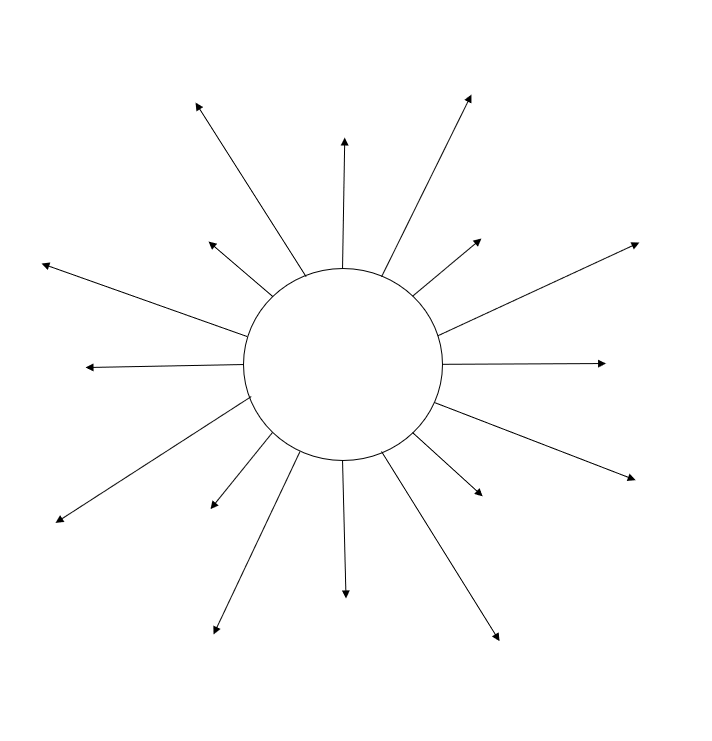 